REGULAMIN KONKURSU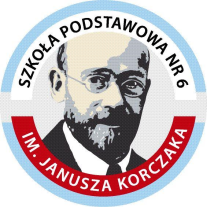 „RODZINNA PALMA WIELKANOCNA”ORGANIZATOR:Szkoła Podstawowa nr 6 im. Janusza Korczaka w Kołobrzeguul. Poznańska 9, 78-100 Kołobrzeg, tel./fax (094)35 231 21Koordynator konkursu: Paulina Szczerba (nauczyciel zajęć technicznych)CELE KONKURSU:kultywowanie obrzędów i tradycji Wielkanocnychrozwijanie zainteresowań artystycznych dzieci i młodzieżyrozwijanie kreatywności i wrażliwości artystycznej dzieci i młodzieżyzainteresowanie dzieci rękodziełem ludowympielęgnowanie  więzi rodzinnychpropagowanie zwyczaju własnoręcznego wykonywania palm wielkanocnych.PRZEDMIOT KONKURSU:palma wielkanocna – wykonana dowolną techniką w formie przestrzennejzałożeniem konkursu jest rodzinne wykonanie pracy (dziecka 
wraz z rodzicami/dziadkami/rodzeństwem itd.)materiały użyte do wykończenia palmy mogą być zarówno naturalne, 
jak i sztuczne. ZAŁOŻENIA ORGANIZACYJNE I WARUNKI UCZESTNICTWA: konkurs prowadzony jest na terenie powiatu kołobrzeskiegokonkurs kierowany jest do:dzieci oddziałów przedszkolnychuczniów szkół podstawowychuczniów szkół gimnazjalnychtermin składania prac: 29.03.2023r.prace wraz z formularzem zgłoszeniowym należy  bezpośrednio dostarczyć 
do koordynatora konkursu lub złożyć w sekretariacie Szkoły Podstawowej nr 6 w Kołobrzegu (osobiście lub wysłać na adres szkoły)każda praca powinna być opatrzona trwale informacją z następującymi danymi:Imię i nazwisko autora				Klasa i wiek uczniaNazwa i adres szkoły, nr telefonurozstrzygnięcie konkursu odbędzie się 30.03.2023r.prace będą oceniane przez komisję konkursową powołaną przez Organizatora;wyniki konkursu zostaną zamieszczone na stronie internetowej www.sp6.kolobrzeg.plprace nadesłane do konkursu nie będą zwracane uczestnikom konkursudla zwycięzców konkursu Organizator zapewnia atrakcyjne nagrodyOrganizator zastrzega sobie prawo do wykorzystania i sprzedaży złożonych prac podczas kiermaszu świątecznego organizowanego w Szkole Podstawowej nr 6 w Kołobrzeguuczestnictwo w konkursie jest jednoznaczne z uznaniem przez uczestników warunków zawartych w niniejszym regulaminie.KRYTERIUM OCENY PRAC:walory artystyczne (kompozycja, dobór barw, architektura bryły, technika wykonania pracy)walory estetyczne ( staranność, dokładność wykonania)różnorodność użytych materiałówpomysłowośćtrudność wykonania.SERDECZNIE  ZAPRASZAMY!Szkoła Podstawowa nr 6 im. J. Korczaka w KołobrzeguKoordynator konkursu: Paulina Szczerba